Муниципальное бюджетное общеобразовательное учреждение«Туруханская средняя школа № 1»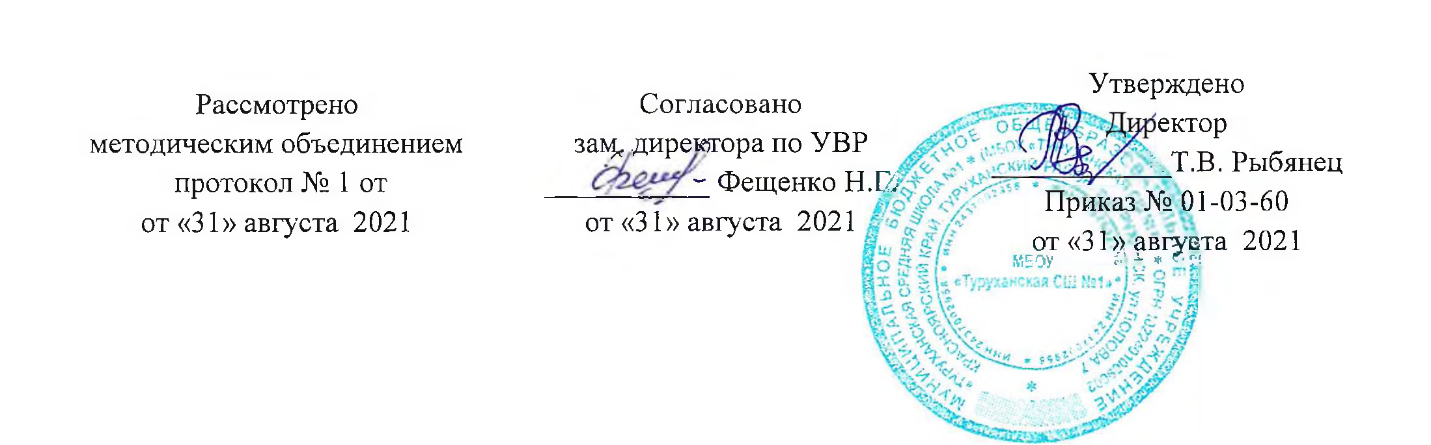 Рабочая программа по          ОБЩЕСТВОЗНАНИЮ            в    9  классе(наименование учебного курса, предмета, дисциплины)Могила В. П.                                                                                                                                 ФИО учителя разработчика2021 – 2022 гг.Нормативно правовые документы, на основе которых разработана данная программа:Федеральный закон от 29.12.12 N273-ФЗ (ред.13.07.2015) «Об образовании в Российской Федерации»; приказ  Министерства образования и науки Российской Федерации от 22.09.2011 № 2357 «О внесении изменений в федеральный государственный образовательный стандарт начального общего образования, утвержденный приказом Министерства образования и науки Российской Федерации от 06.10.2009 г. № 373»; письмо Министерства образования и науки РФ от 28.10.2015 № 1786 «О рабочих программах учебных предметов». Учебный предмет  представлен в учебном плане школы в образовательной области «Обществознание».Этот курс является составной частью системы изучения дисциплин социально-гуманитарного цикла. Курс интегрирует современные социологические, экономические, политические, правовые, этические, социально-психологические знания в целостную, педагогически обоснованную систему, рассчитанную на обучающихся подросткового возраста.Изучение обществознания в основной школе направлено на формирование следующего опыта:получение социальной информации из разнообразных (в том числе экономических и правовых) источников, осмысление представленных в них различных подходов и точек зрения;решение познавательных и практических задач, отражающих типичные жизненные ситуации;формулирование собственных оценочных суждений о современном обществе на основе сопоставления фактов и их интерпретации;наблюдение и оценка явлений и событий, происходящих в социальной жизни, с опорой на экономические, правовые, социально-политические, культурологические знания; оценка собственных действий и действий других людей с точки зрения нравственности, права и экономической рациональности;конструктивное разрешение конфликтных ситуаций в моделируемых учебных задачах и в реальной жизни;совместная деятельность в ученических социальных проектах.Цели программы: - создание условий для социализации личности;-содействие воспитанию гражданственности учащихся на гуманистические и демократические ценности;- развитие умений ориентироваться в потоке разнообразной информации и типичных жизненных ситуациях;- развитие личности в ответственный период социального взросления, её познавательных интересов, критического мышления в процессе восприятия социальной (в том числе и правовой) информации и определения собственной позиции; развитие нравственной и правовой культуры, экономического образа мышления, способности к самоопределению и самореализации;- воспитание общероссийской идентичности, гражданской ответственности, уважения к социальным нормам; приверженности гуманистическим и демократическим ценностям, закрепленным в Конституции Российской Федерации;-овладение умениями познавательной, коммуникативной, практической деятельности в основных социальных ролях, характерных для подросткового возраста;- формирование опыта применения полученных знаний для решений типичных задач в области гражданско-общественной деятельности; в межличностных отношениях.Общая характеристика учебного предметаУчебный предмет «Обществознание» - рекомендован для изучения в основной школе с 5 по 9 класс. Основой курса являются научные знания об обществе и человеке. Место и роль обществоведческого знания в образовании молодого поколения обусловлены его познавательными и мировоззренческими свойствами, вкладом в духовно-нравственное становление личности человека. Курс «Обществознание» даёт возможность обучающимся идентифицировать себя как личность, найти свой путь, раскрыть свой потенциал, понять свои социальные роли и собственное место в социуме и культурной среде. А также приобрести  опыт социального и культурного взаимодействия. Курсы 8-9 классов представляют собой относительно завершенную систему знаний. Дают наиболее общие представления о человеке и обществе, характеристику современного российского общества, конкретные знания о социальных нормах и знания прикладного характера, необходимые для выполнения основных социальных ролей. Содержание курса 8-9 класса обеспечивает преемственность между основной и средней школой. Ряд теоретических положений изучается в нём на пропедевтическом уровне, без введения строгих научных формулировок, которые иногда заменяются описаниями признаков рассматриваемых явлений и процессов.Место предмета, курса в учебном плане: в 5 – 9 классах 35 часов из расчета 1 учебный час в неделю. Результаты освоения курса.Установленные стандартом результаты освоения выпускниками обязательного минимума федерального компонента государственного стандарта общего образования, необходимые для получения государственного документа о достигнутом уровне общего образования. Программа предусматривает формирование у учащихся общеучебных умений и навыков, универсальных способов деятельности и ключевых компетенций. Личностными результатами выпускников основной школы, формируемыми при изучении содержания курса по обществознанию, являются • мотивированность и направленность на активное и созидательное участие в будущем в общественной и государственной жизни; • заинтересованность не только в личном успехе, но и в развитии различных сторон жизни общества, в благополучии и процветании своей страны; • ценностные ориентиры, основанные на идеях патриотизма, любви и уважения к Отечеству; на отношении к человеку, его правам и свободам как высшей ценности; на стремлении к укреплению исторически сложившегося государственного единства; на признании равноправия народов, единства разнообразных культур; на убежденности в важности для общества семьи и семейных традиций; на осознании необходимости поддержания гражданского мира и согласия и своей ответственности за судьбу страны перед нынешними и грядущими поколениями.Метапредметные результаты изучения обществознания выпускниками основной школы проявляются в: • умении сознательно организовывать свою познавательную деятельность (от постановки цели до получения и оценки результата); • умении объяснять явления и процессы социальной действительности с научных, социально-философских позиций; рассматривать их комплексно в контексте сложившихся реалий  и возможных перспектив; • способности анализировать реальные социальные ситуации, выбирать адекватные способы деятельности и модели поведения в рамках реализуемых основных социальных ролей (производитель, потребитель и др.); • овладении различными видами публичных выступлений (высказывания, монолог, дискуссия) и следовании этическим нормам и правилам ведения диалога; • умении выполнять познавательные и практические задания, в том числе с использованием проектной деятельности на уроках и в доступной социальной практике, на: 1) использование элементов причинно-следственного анализа; 2) исследование несложных реальных связей и зависимостей; 3) определение сущностных характеристик изучаемого объекта; выбор верных критериев для сравнения, сопоставления, оценки объектов;4) поиск и извлечение нужной информации по заданной теме в адаптированных источниках различного типа; 5) перевод информации из одной знаковой системы в другую (из текста в таблицу, из аудиовизуального ряда в текст и др.), выбор знаковых систем адекватно познавательной и коммуникативной ситуации; 6) объяснение изученных положений на конкретных примерах; 7) оценку своих учебных достижений, поведения, черт своей личности с учетом мнения других людей, в том числе для корректировки собственного поведения в окружающей среде; выполнение в повседневной жизни этических и правовых норм, экологических требований; 8) определение собственного отношения к явлениям современной жизни, формулирование своей точки зрения.Предметными результатами освоения выпускниками основной школы содержания программы по обществознанию являются в сфере: познавательной • относительно целостное представление об обществе и о человеке, о сферах и областях общественной  жизни, механизмах и регуляторах деятельности людей; • знание ряда ключевых понятий базовых для школьного обществознания наук: социологии, экономической теории, политологии, культурологии, правоведения, этики, социальной психологии и философии; умение объяснять с их позиций явления социальной действительности; • знания, умения и ценностные установки, необходимые для сознательного выполнения старшими подростками основных социальных ролей в пределах своей дееспособности; • умения находить нужную социальную информацию в различных источниках; адекватно ее воспринимать, применяя основные обществоведческие термины и понятия; преобразовывать в соответствии с решаемой задачей (анализировать, обобщать, систематизировать, конкретизировать имеющиеся данные, соотносить их с собственными знаниями); давать оценку взглядам, подходам, событиям, процессам с позиций одобряемых современном российском обществе социальных ценностей;ценностно-мотивационной • понимание побудительной роли мотивов в деятельности человека, места ценностей в мотивационной структуре личности, их значения в жизни человека и развитии общества; • знание основных нравственных и правовых понятий, норм и правил, понимание их роли как решающих регуляторов общественной жизни, умение применять эти нормы и правила к анализу и оценке реальных социальных ситуаций, установка на необходимость руководствоваться этими нормами и правилами в собственной повседневной жизни; • приверженность гуманистическим и демократическим ценностям, патриотизму и гражданственности;• знание особенностей труда как одного из основных видов деятельности человека; основных требований трудовой этики в современном обществе; правовых норм, регулирующих трудовую деятельность несовершеннолетних; • понимание значения трудовой деятельности для личности и для общества; эстетической • понимание специфики познания мира средствами искусства в соотнесении с другими способами познания; • понимание роли искусства в становлении личности и в жизни общества; коммуникативной • знание определяющих признаков коммуникативной деятельности в сравнении с другими видами деятельности; • знание новых возможностей для коммуникации в современном обществе, умение использовать современные средства связи и коммуникации для поиска и обработки необходимой социальной информации; • понимание языка массовой социально-политической коммуникации, позволяющее осознанно воспринимать соответствующую информацию; умение различать факты, аргументы, оценочные суждения; • понимание значения коммуникации в межличностном общении; • умение взаимодействовать в ходе выполнения групповой работы, вести диалог, участвовать в дискуссии, аргументировать собственную точку зрения; • знакомство с отдельными приемами и техниками преодоления конфликтов.Внесение  дополнений в рабочую программу. В связи с письмом Министерства просвещения РФ от 9 октября 2020 г. № ГД-1730/03 “О рекомендациях по корректировке образовательных программ”. При внесении изменений в Программы в части расширения использования различных образовательных технологий на основании части 2 статьи 13 Федерального закона N 273-ФЗ следует учесть особенности применения дистанционных образовательных технологий и электронного обучения в соответствии с приказом Министерства образования и науки Российской Федерации от 23 августа 2017 г. N 816 "Об утверждении Порядка применения организациями, осуществляющими образовательную деятельность, электронного обучения, дистанционных образовательных технологий при реализации образовательных программ" и приказами Министерства просвещения Российской Федерации от 17 марта 2020 г. N 103 "Об утверждении временного порядка сопровождения реализации образовательных программ начального общего, основного общего, среднего общего образования, образовательных программ среднего профессионального образования и дополнительных общеобразовательных программ с применением электронного обучения и дистанционных образовательных технологий"; от 17 марта 2020 N 104 "Об организации образовательной деятельности в организациях, реализующих образовательные программы начального общего, основного общего и среднего общего образования, образовательные программы среднего профессионального образования, соответствующего дополнительного профессионального образования и дополнительные общеобразовательные программы, в условиях распространения новой коронавирусной инфекции на территории Российской Федерации".В период пандемии применяются в обучении электронные образовательные и дистанционно образовательные ресурсы.  Основными элементами системы ЭО и ДОТ являются: образовательные онлайн-платформы: Российская электронная школа, Учи.Ру, Фоксфорд, «ЯКласс» и другие ; цифровые образовательные ресурсы, размещенные на образовательных сайтах:  видеоконференции; вебинары; skype – общение; e-mail; облачные сервисы; электронные носители мультимедийных приложений:    к учебникам; электронные пособия, разработанные с учетом требований законодательства РФ об образовательной деятельности.Содержание тем учебного курсаТема1. Политика и социальное управление (13ч)Политика и власть. Роль политики в жизни общества. Основные направления политики.Понятие государства, его отличительные признаки. Государственный суверенитет. Внутренние и внешние функции государства. Формы государства.Политический режим. Демократия и тоталитаризм. Демократические ценности. Развитие демократии в современном мире.Правовое государство. Разделение властей. Условия становления правового государства в РФ.Гражданское общество. Местное самоуправление. Пути формирования гражданского общества в РФ.Участие граждан в политической жизни. Участие в выборах. Отличительные черты выборов в демократическом обществе. Референдум. Выборы в РФ. Опасность политического экстремизма.Политические партии и движения, их роль в общественной жизни. Политические партии и движения в РФ. Участие партий в выборах.Средства массовой информации. Влияние СМИ на политическую жизнь общества. Роль СМИ в предвыборной борьбе. Возможности предмета связанные с практической направленностью по теме «Политика и социальное управление» проведение игры  по теме: «Выборы»Тема 2. Право (18 часов)Право, его роль в жизни человека, общества и государства. Понятие нормы права. Нормативно-правовой акт. Виды нормативных актов. Система законодательства.Понятие правоотношения. Виды правоотношений. Субъекты права. Особенности правового статуса несовершеннолетних.Понятие правонарушения. Признаки и виды правонарушений. Понятие и виды юридической ответственности. Презумпция невиновности.Правоохранительные органы. Судебная система РФ. Адвокатура. Нотариат.Конституция — основной закон РФ.Основы конституционного строя РФ. Федеративное устройство. Органы государственной власти в РФ. Взаимоотношения органов государственной власти и граждан.Понятие прав, свобод и обязанностей. Всеобщая декларация прав человека — идеал права. Воздействие международных документов по правам человека на утверждение прав и свобод человека и гражданина в РФ.Права и свободы человека и гражданина в РФ, их гарантии. Конституционные обязанности гражданина. Права ребенка и их защита. Механизмы реализации и защиты прав человека и гражданина в РФ.Гражданские правоотношения. Право собственности. Основные виды гражданско-правовых договоров. Права потребителей.Трудовые правоотношения. Право на труд. Правовой статус несовершеннолетнего работника. Трудоустройство несовершеннолетних.Семейные правоотношения. Брак и развод, неполная семья Порядок и условия заключения брака. Права и обязанности родителей и детей.Административные правоотношения. Административное правонарушение. Виды административных наказаний.Основные понятия и институты уголовного права. Понятие преступления. Пределы допустимой самообороны. Уголовная ответственность несовершеннолетних.Социальные права. Жилищные правоотношения.Международно-правовая защита жертв вооруженных конфликтов. Право на жизнь в условиях вооруженных конфликтов. Защита гражданского населения в период вооруженных конфликтов.Правовое регулирование отношений в сфере образования. Возможности получения общего и профессионального образования в Российской Федерации.Тема 3.Экономика. Повторение (4часа ).Экономика и ее роль в жизни общества Экономические системы и собственность Рынок и рыночный механизм «Экономические цели и функции государстваУчебно-методические и материально-техническое обеспечение образовательного процесса:Л.Н. Боголюбов, А.Ю. Лазебникова. Учебник. 9 класс. Просвещение. 2017 г.А.С. Митькин. Рабочая тетрадь по обществознанию. 9 класс. М., Экзамен. 2019 г. Т.В. Коваль, В.А. Клоков. Обществознание. 9 класс. Тестовые задания. М., Просвещение. 2017 г.Л.Н. Боголюбов, А.Т. Кинкулькин, Е.И. Жильцова. Обществознание. 9 класс. Поурочные разработки. М., Просвещение. 2018 г.Дополнительная литература для учителя:Гражданский кодекс Российской Федерации.Кодекс об административных правонарушениях.Конституция Российской Федерации.Семейный кодекс РФ.Трудовой кодекс РФ.Планируемые результаты освоения учебного курсаВ результате изучения обществознания  обучающиеся должны:знать/понимать:социальные свойства человека, его взаимодействие с другими людьми;сущность общества как формы совместной деятельности людей; характерные черты и признаки основных сфер жизни общества;содержание и значение социальных норм, регулирующих общественные отношения.Уметь:характеризовать основные социальные объекты, выделяя их существенные признаки, закономерности развития; • анализировать информацию о социальных объектах, выделяя их общие черты и различия, устанавливать соответствия между существенными чертами и признаками изученных социальных явлений и обществоведческими терминами и понятиями; • объяснять причинно-следственные и функциональные связи изученных социальных объектов (включая взаимодействие человека и общества, важнейших социальных институтов общества и природной среды, общества и культуры, взаимосвязи подсистем и элементов общества);• раскрывать на примерах изученные теоретические положения и понятия социально-экономических и гуманитарных наук;• осуществлять поиск социальной информации, представленной в различных знаковых системах;• извлекать из неадаптированных оригинальных текстов знания по заданным темам; систематизировать, анализировать и обобщать неупорядоченную социальную информацию, различать в ней факты и мнения, аргументы и выводы;• оценивать действия субъектов социальной жизни, включая личности, группы, организации, с точки зрения социальных норм, экономической рациональности;• формулировать на основе приобретенных обществоведческих знаний собственные суждения и аргументы по определенным проблемам;• подготовить устное выступление, творческую работу по социальной проблематике;• применять социально-экономические и гуманитарные знания в процессе  решения  познавательных  задач  по  актуальным  социальным проблемам; использовать приобретенные знания и умения в практической деятельности и повседневной жизни:• для успешного выполнения типичных социальных ролей; сознательного взаимодействия с различными социальными институтами;• совершенствования собственной познавательной деятельности;• критического восприятия информации, получаемой в межличностном общении и в массовой коммуникации; осуществления самостоятельного поиска, анализа и использования собранной социальной информации;• решения практических жизненных проблем, возникающих в социальной деятельности; • ориентировки в актуальных общественных событиях и процессах; определения личной и гражданской позиции;• предвидения возможных последствий определенных социальных действий;• оценки происходящих событий и поведения людей с точки зрения морали и права;• реализации и защиты прав человека и гражданина, осознанного выполнения гражданских обязанностей;• осуществления конструктивного взаимодействия людей с разными убеждениями, культурными ценностями, социальным положением. Сравнивать социальные объекты, суждения об обществе и человеке, выявлять их общие черты и различия; Объяснятьвзаимосвязи изученных социальных объектов (включая взаимодействия общества и природы, человека и общества, сфер общественной жизни, гражданина и государства);Приводить примеры социальных объектов определенного типа, социальных отношений; ситуаций, регулируемых различными видами социальных норм; деятельности людей в различных сферах;Оценивать поведение людей с точки зрения социальных норм, экономической рациональности;Решатьв рамках изученного материала познавательные и практические задачи, отражающие типичные ситуации в различных сферах деятельности человека;Осуществлять поиск социальной информации по заданной теме из различных ее носителей (материалов СМИ, учебного текста и других адаптированных источников); различать в социальной информации факты и мнения;Самостоятельно составлять простейшие виды правовых документов (заявления, доверенности и т.п.).Использовать приобретенные знания и умения в практической деятельности и повседневной жизни для:полноценного выполнения типичных для подростка социальных ролей; общей ориентации в актуальных общественных событиях и процессах;нравственной и правовой оценки конкретных поступков людей;реализации и защиты прав человека и гражданина, осознанного выполнения гражданских обязанностей;первичного анализа и использования социальной информации;сознательного неприятия антиобщественного поведения. Перечисленные познавательные и практические задания предполагают использование компьютерных технологий для обработки, передачи информации, презентации результатов познавательной и практической деятельности.Календарно-тематическое планирование курса «Обществознание» 9класс№Тема урокаКол-во часРезультаты освоенияТип урокаТип урокаТип урокаОсновные виды деятельностиД.З.Д.З.КорректировкаКорректировка№Тема урокаКол-во часРезультаты освоенияТип урокаТип урокаТип урокаОсновные виды деятельностиД.З.Д.З.Политика и социальное управление (11 час)Политика и социальное управление (11 час)Политика и социальное управление (11 час)Политика и социальное управление (11 час)Политика и социальное управление (11 час)Политика и социальное управление (11 час)Политика и социальное управление (11 час)Политика и социальное управление (11 час)Политика и социальное управление (11 час)Политика и социальное управление (11 час)Политика и социальное управление (11 час)Политика и социальное управление (11 час)1Политика и власть. Роль политики в жизни общества.1ПредметныеРассказать о науках, изучающих общество, их особенностях и связях.Рассказать о существующих формах проявления влияния в обществе.Дать понятие политической системе общества, рассказать о роли государства в ней.выявлять особенности и признаки объектов, приводят примеры в качестве доказательства выдвигаемых положений.Метапредметныепринимать и сохранять учебную задачу, взаимодействовать в ходе работы, вести диалог, участвовать в дискуссии, принимать другое мнение и позицию, допускать существование различныхточек зрения.Личностныесохранять мотивацию к учебнойдеятельности, проявлять интерес к новому учебному материалу, выражать положительное отношение кпроцессу познания.ПредметныеРассказать о науках, изучающих общество, их особенностях и связях.Рассказать о существующих формах проявления влияния в обществе.Дать понятие политической системе общества, рассказать о роли государства в ней.выявлять особенности и признаки объектов, приводят примеры в качестве доказательства выдвигаемых положений.Метапредметныепринимать и сохранять учебную задачу, взаимодействовать в ходе работы, вести диалог, участвовать в дискуссии, принимать другое мнение и позицию, допускать существование различныхточек зрения.Личностныесохранять мотивацию к учебнойдеятельности, проявлять интерес к новому учебному материалу, выражать положительное отношение кпроцессу познания.ПредметныеРассказать о науках, изучающих общество, их особенностях и связях.Рассказать о существующих формах проявления влияния в обществе.Дать понятие политической системе общества, рассказать о роли государства в ней.выявлять особенности и признаки объектов, приводят примеры в качестве доказательства выдвигаемых положений.Метапредметныепринимать и сохранять учебную задачу, взаимодействовать в ходе работы, вести диалог, участвовать в дискуссии, принимать другое мнение и позицию, допускать существование различныхточек зрения.Личностныесохранять мотивацию к учебнойдеятельности, проявлять интерес к новому учебному материалу, выражать положительное отношение кпроцессу познания.Урок «открытия» нового знанияРабота с текстом учебника.Рубрика «В классе и дома», анализ документов§1, стр. 4-8, вопросы,§1, стр. 4-8, вопросы,§1, стр. 4-8, вопросы,2Государство, его отличительные признаки.1ПредметныеРассказать о науках, изучающих общество, их особенностях и связях.Рассказать о существующих формах проявления влияния в обществе.Дать понятие политической системе общества, рассказать о роли государства в ней.выявлять особенности и признаки объектов, приводят примеры в качестве доказательства выдвигаемых положений.Метапредметныепринимать и сохранять учебную задачу, взаимодействовать в ходе работы, вести диалог, участвовать в дискуссии, принимать другое мнение и позицию, допускать существование различныхточек зрения.Личностныесохранять мотивацию к учебнойдеятельности, проявлять интерес к новому учебному материалу, выражать положительное отношение кпроцессу познания.ПредметныеРассказать о науках, изучающих общество, их особенностях и связях.Рассказать о существующих формах проявления влияния в обществе.Дать понятие политической системе общества, рассказать о роли государства в ней.выявлять особенности и признаки объектов, приводят примеры в качестве доказательства выдвигаемых положений.Метапредметныепринимать и сохранять учебную задачу, взаимодействовать в ходе работы, вести диалог, участвовать в дискуссии, принимать другое мнение и позицию, допускать существование различныхточек зрения.Личностныесохранять мотивацию к учебнойдеятельности, проявлять интерес к новому учебному материалу, выражать положительное отношение кпроцессу познания.ПредметныеРассказать о науках, изучающих общество, их особенностях и связях.Рассказать о существующих формах проявления влияния в обществе.Дать понятие политической системе общества, рассказать о роли государства в ней.выявлять особенности и признаки объектов, приводят примеры в качестве доказательства выдвигаемых положений.Метапредметныепринимать и сохранять учебную задачу, взаимодействовать в ходе работы, вести диалог, участвовать в дискуссии, принимать другое мнение и позицию, допускать существование различныхточек зрения.Личностныесохранять мотивацию к учебнойдеятельности, проявлять интерес к новому учебному материалу, выражать положительное отношение кпроцессу познания.Урок «открытия» нового знанияРабота с текстом учебника . Работа с текстом учебника. Анализ ситуаций§2, вопросы (у). §2, вопросы (у). §2, вопросы (у). 3Политические режимы.2ПредметныеРассказать о науках, изучающих общество, их особенностях и связях.Рассказать о существующих формах проявления влияния в обществе.Дать понятие политической системе общества, рассказать о роли государства в ней.выявлять особенности и признаки объектов, приводят примеры в качестве доказательства выдвигаемых положений.Метапредметныепринимать и сохранять учебную задачу, взаимодействовать в ходе работы, вести диалог, участвовать в дискуссии, принимать другое мнение и позицию, допускать существование различныхточек зрения.Личностныесохранять мотивацию к учебнойдеятельности, проявлять интерес к новому учебному материалу, выражать положительное отношение кпроцессу познания.ПредметныеРассказать о науках, изучающих общество, их особенностях и связях.Рассказать о существующих формах проявления влияния в обществе.Дать понятие политической системе общества, рассказать о роли государства в ней.выявлять особенности и признаки объектов, приводят примеры в качестве доказательства выдвигаемых положений.Метапредметныепринимать и сохранять учебную задачу, взаимодействовать в ходе работы, вести диалог, участвовать в дискуссии, принимать другое мнение и позицию, допускать существование различныхточек зрения.Личностныесохранять мотивацию к учебнойдеятельности, проявлять интерес к новому учебному материалу, выражать положительное отношение кпроцессу познания.ПредметныеРассказать о науках, изучающих общество, их особенностях и связях.Рассказать о существующих формах проявления влияния в обществе.Дать понятие политической системе общества, рассказать о роли государства в ней.выявлять особенности и признаки объектов, приводят примеры в качестве доказательства выдвигаемых положений.Метапредметныепринимать и сохранять учебную задачу, взаимодействовать в ходе работы, вести диалог, участвовать в дискуссии, принимать другое мнение и позицию, допускать существование различныхточек зрения.Личностныесохранять мотивацию к учебнойдеятельности, проявлять интерес к новому учебному материалу, выражать положительное отношение кпроцессу познания.Урок «открытия» нового знанияРабота с текстом учебника.§3, сравнительная таблица§3, сравнительная таблица§3, сравнительная таблица4Правовое государство1ПредметныеДать понятия основным положениям, раскрывающим данную тему.Научиться устанавливать причинно-следственные связи и зависимости между объектами,анализировать вопросыПроследить уровень усвоения знаний по изученному разделу. Выявить и предупредить ошибки.Метапредметныепринимать и сохранять учебную задачу, учитывать выделенные учителем ориентиры действия.планировать цели и способы взаимодействия, обмениваться мнениями, слушать друг друга, понимать позицию партнера, в т.ч и отличную от своей, согласовывать действия с партнером.Личностныепроявлять заинтересованность не только в личном успехе, но и в решении проблемных заданий, выражать положительное отношение кпроцессу познания;применять правила делового сотрудничества, сравнивать разные точки зрения, оценивать собственную учебную деятельность, выражать положительное отношение к процессу познания.ПредметныеДать понятия основным положениям, раскрывающим данную тему.Научиться устанавливать причинно-следственные связи и зависимости между объектами,анализировать вопросыПроследить уровень усвоения знаний по изученному разделу. Выявить и предупредить ошибки.Метапредметныепринимать и сохранять учебную задачу, учитывать выделенные учителем ориентиры действия.планировать цели и способы взаимодействия, обмениваться мнениями, слушать друг друга, понимать позицию партнера, в т.ч и отличную от своей, согласовывать действия с партнером.Личностныепроявлять заинтересованность не только в личном успехе, но и в решении проблемных заданий, выражать положительное отношение кпроцессу познания;применять правила делового сотрудничества, сравнивать разные точки зрения, оценивать собственную учебную деятельность, выражать положительное отношение к процессу познания.ПредметныеДать понятия основным положениям, раскрывающим данную тему.Научиться устанавливать причинно-следственные связи и зависимости между объектами,анализировать вопросыПроследить уровень усвоения знаний по изученному разделу. Выявить и предупредить ошибки.Метапредметныепринимать и сохранять учебную задачу, учитывать выделенные учителем ориентиры действия.планировать цели и способы взаимодействия, обмениваться мнениями, слушать друг друга, понимать позицию партнера, в т.ч и отличную от своей, согласовывать действия с партнером.Личностныепроявлять заинтересованность не только в личном успехе, но и в решении проблемных заданий, выражать положительное отношение кпроцессу познания;применять правила делового сотрудничества, сравнивать разные точки зрения, оценивать собственную учебную деятельность, выражать положительное отношение к процессу познания.Урок «открытия» нового знанияРабота с текстом учебника.Рубрика «В классе и дома»§4, ответить на вопросы «В классе и дома»§4, ответить на вопросы «В классе и дома»§4, ответить на вопросы «В классе и дома»5Гражданское общество и государство. 1ПредметныеДать понятия основным положениям, раскрывающим данную тему.Научиться устанавливать причинно-следственные связи и зависимости между объектами,анализировать вопросыПроследить уровень усвоения знаний по изученному разделу. Выявить и предупредить ошибки.Метапредметныепринимать и сохранять учебную задачу, учитывать выделенные учителем ориентиры действия.планировать цели и способы взаимодействия, обмениваться мнениями, слушать друг друга, понимать позицию партнера, в т.ч и отличную от своей, согласовывать действия с партнером.Личностныепроявлять заинтересованность не только в личном успехе, но и в решении проблемных заданий, выражать положительное отношение кпроцессу познания;применять правила делового сотрудничества, сравнивать разные точки зрения, оценивать собственную учебную деятельность, выражать положительное отношение к процессу познания.ПредметныеДать понятия основным положениям, раскрывающим данную тему.Научиться устанавливать причинно-следственные связи и зависимости между объектами,анализировать вопросыПроследить уровень усвоения знаний по изученному разделу. Выявить и предупредить ошибки.Метапредметныепринимать и сохранять учебную задачу, учитывать выделенные учителем ориентиры действия.планировать цели и способы взаимодействия, обмениваться мнениями, слушать друг друга, понимать позицию партнера, в т.ч и отличную от своей, согласовывать действия с партнером.Личностныепроявлять заинтересованность не только в личном успехе, но и в решении проблемных заданий, выражать положительное отношение кпроцессу познания;применять правила делового сотрудничества, сравнивать разные точки зрения, оценивать собственную учебную деятельность, выражать положительное отношение к процессу познания.ПредметныеДать понятия основным положениям, раскрывающим данную тему.Научиться устанавливать причинно-следственные связи и зависимости между объектами,анализировать вопросыПроследить уровень усвоения знаний по изученному разделу. Выявить и предупредить ошибки.Метапредметныепринимать и сохранять учебную задачу, учитывать выделенные учителем ориентиры действия.планировать цели и способы взаимодействия, обмениваться мнениями, слушать друг друга, понимать позицию партнера, в т.ч и отличную от своей, согласовывать действия с партнером.Личностныепроявлять заинтересованность не только в личном успехе, но и в решении проблемных заданий, выражать положительное отношение кпроцессу познания;применять правила делового сотрудничества, сравнивать разные точки зрения, оценивать собственную учебную деятельность, выражать положительное отношение к процессу познания.Урок «открытия» нового знанияРубрика «В классе и дома» Рубрика «Проверь себя», словарь.§5, выучить основные понятия§5, выучить основные понятия§5, выучить основные понятия6Участие граждан в политической жизни.1ПредметныеДать понятия основным положениям, раскрывающим данную тему.Научиться устанавливать причинно-следственные связи и зависимости между объектами,анализировать вопросыПроследить уровень усвоения знаний по изученному разделу. Выявить и предупредить ошибки.Метапредметныепринимать и сохранять учебную задачу, учитывать выделенные учителем ориентиры действия.планировать цели и способы взаимодействия, обмениваться мнениями, слушать друг друга, понимать позицию партнера, в т.ч и отличную от своей, согласовывать действия с партнером.Личностныепроявлять заинтересованность не только в личном успехе, но и в решении проблемных заданий, выражать положительное отношение кпроцессу познания;применять правила делового сотрудничества, сравнивать разные точки зрения, оценивать собственную учебную деятельность, выражать положительное отношение к процессу познания.ПредметныеДать понятия основным положениям, раскрывающим данную тему.Научиться устанавливать причинно-следственные связи и зависимости между объектами,анализировать вопросыПроследить уровень усвоения знаний по изученному разделу. Выявить и предупредить ошибки.Метапредметныепринимать и сохранять учебную задачу, учитывать выделенные учителем ориентиры действия.планировать цели и способы взаимодействия, обмениваться мнениями, слушать друг друга, понимать позицию партнера, в т.ч и отличную от своей, согласовывать действия с партнером.Личностныепроявлять заинтересованность не только в личном успехе, но и в решении проблемных заданий, выражать положительное отношение кпроцессу познания;применять правила делового сотрудничества, сравнивать разные точки зрения, оценивать собственную учебную деятельность, выражать положительное отношение к процессу познания.ПредметныеДать понятия основным положениям, раскрывающим данную тему.Научиться устанавливать причинно-следственные связи и зависимости между объектами,анализировать вопросыПроследить уровень усвоения знаний по изученному разделу. Выявить и предупредить ошибки.Метапредметныепринимать и сохранять учебную задачу, учитывать выделенные учителем ориентиры действия.планировать цели и способы взаимодействия, обмениваться мнениями, слушать друг друга, понимать позицию партнера, в т.ч и отличную от своей, согласовывать действия с партнером.Личностныепроявлять заинтересованность не только в личном успехе, но и в решении проблемных заданий, выражать положительное отношение кпроцессу познания;применять правила делового сотрудничества, сравнивать разные точки зрения, оценивать собственную учебную деятельность, выражать положительное отношение к процессу познания.Урок «открытия» нового знанияРабота с текстом учебника.Рубрика «В классе и дома»§6, с.58, ответить на вопросы§6, с.58, ответить на вопросы§6, с.58, ответить на вопросы7Практическая работа «Школа молодого избирателя»1ПредметныеДать понятия основным положениям, раскрывающим данную тему.Научиться устанавливать причинно-следственные связи и зависимости между объектами,анализировать вопросыПроследить уровень усвоения знаний по изученному разделу. Выявить и предупредить ошибки.Метапредметныепринимать и сохранять учебную задачу, учитывать выделенные учителем ориентиры действия.планировать цели и способы взаимодействия, обмениваться мнениями, слушать друг друга, понимать позицию партнера, в т.ч и отличную от своей, согласовывать действия с партнером.Личностныепроявлять заинтересованность не только в личном успехе, но и в решении проблемных заданий, выражать положительное отношение кпроцессу познания;применять правила делового сотрудничества, сравнивать разные точки зрения, оценивать собственную учебную деятельность, выражать положительное отношение к процессу познания.ПредметныеДать понятия основным положениям, раскрывающим данную тему.Научиться устанавливать причинно-следственные связи и зависимости между объектами,анализировать вопросыПроследить уровень усвоения знаний по изученному разделу. Выявить и предупредить ошибки.Метапредметныепринимать и сохранять учебную задачу, учитывать выделенные учителем ориентиры действия.планировать цели и способы взаимодействия, обмениваться мнениями, слушать друг друга, понимать позицию партнера, в т.ч и отличную от своей, согласовывать действия с партнером.Личностныепроявлять заинтересованность не только в личном успехе, но и в решении проблемных заданий, выражать положительное отношение кпроцессу познания;применять правила делового сотрудничества, сравнивать разные точки зрения, оценивать собственную учебную деятельность, выражать положительное отношение к процессу познания.ПредметныеДать понятия основным положениям, раскрывающим данную тему.Научиться устанавливать причинно-следственные связи и зависимости между объектами,анализировать вопросыПроследить уровень усвоения знаний по изученному разделу. Выявить и предупредить ошибки.Метапредметныепринимать и сохранять учебную задачу, учитывать выделенные учителем ориентиры действия.планировать цели и способы взаимодействия, обмениваться мнениями, слушать друг друга, понимать позицию партнера, в т.ч и отличную от своей, согласовывать действия с партнером.Личностныепроявлять заинтересованность не только в личном успехе, но и в решении проблемных заданий, выражать положительное отношение кпроцессу познания;применять правила делового сотрудничества, сравнивать разные точки зрения, оценивать собственную учебную деятельность, выражать положительное отношение к процессу познания.Урок отработки умений и рефлексииДеловая играСоставить бюллетень кандидата в председатели Совета старшеклассниковСоставить бюллетень кандидата в председатели Совета старшеклассниковСоставить бюллетень кандидата в председатели Совета старшеклассников8Политические партии и движения, их роль в общественной жизни1ПредметныеДать понятия основным положениям, раскрывающим данную тему.Научиться устанавливать причинно-следственные связи и зависимости между объектами,анализировать вопросыПроследить уровень усвоения знаний по изученному разделу. Выявить и предупредить ошибки.Метапредметныепринимать и сохранять учебную задачу, учитывать выделенные учителем ориентиры действия.планировать цели и способы взаимодействия, обмениваться мнениями, слушать друг друга, понимать позицию партнера, в т.ч и отличную от своей, согласовывать действия с партнером.Личностныепроявлять заинтересованность не только в личном успехе, но и в решении проблемных заданий, выражать положительное отношение кпроцессу познания;применять правила делового сотрудничества, сравнивать разные точки зрения, оценивать собственную учебную деятельность, выражать положительное отношение к процессу познания.ПредметныеДать понятия основным положениям, раскрывающим данную тему.Научиться устанавливать причинно-следственные связи и зависимости между объектами,анализировать вопросыПроследить уровень усвоения знаний по изученному разделу. Выявить и предупредить ошибки.Метапредметныепринимать и сохранять учебную задачу, учитывать выделенные учителем ориентиры действия.планировать цели и способы взаимодействия, обмениваться мнениями, слушать друг друга, понимать позицию партнера, в т.ч и отличную от своей, согласовывать действия с партнером.Личностныепроявлять заинтересованность не только в личном успехе, но и в решении проблемных заданий, выражать положительное отношение кпроцессу познания;применять правила делового сотрудничества, сравнивать разные точки зрения, оценивать собственную учебную деятельность, выражать положительное отношение к процессу познания.ПредметныеДать понятия основным положениям, раскрывающим данную тему.Научиться устанавливать причинно-следственные связи и зависимости между объектами,анализировать вопросыПроследить уровень усвоения знаний по изученному разделу. Выявить и предупредить ошибки.Метапредметныепринимать и сохранять учебную задачу, учитывать выделенные учителем ориентиры действия.планировать цели и способы взаимодействия, обмениваться мнениями, слушать друг друга, понимать позицию партнера, в т.ч и отличную от своей, согласовывать действия с партнером.Личностныепроявлять заинтересованность не только в личном успехе, но и в решении проблемных заданий, выражать положительное отношение кпроцессу познания;применять правила делового сотрудничества, сравнивать разные точки зрения, оценивать собственную учебную деятельность, выражать положительное отношение к процессу познания.Урок «открытия» нового знанияРабота с текстом учебника.Рубрика «Проверь себя», словарь.§7, с.64, «В классе и дома». Информационный проект§7, с.64, «В классе и дома». Информационный проект§7, с.64, «В классе и дома». Информационный проект9Средства массовой информации1ПредметныеДать понятия основным положениям, раскрывающим данную тему.Научиться устанавливать причинно-следственные связи и зависимости между объектами,анализировать вопросыПроследить уровень усвоения знаний по изученному разделу. Выявить и предупредить ошибки.Метапредметныепринимать и сохранять учебную задачу, учитывать выделенные учителем ориентиры действия.планировать цели и способы взаимодействия, обмениваться мнениями, слушать друг друга, понимать позицию партнера, в т.ч и отличную от своей, согласовывать действия с партнером.Личностныепроявлять заинтересованность не только в личном успехе, но и в решении проблемных заданий, выражать положительное отношение кпроцессу познания;применять правила делового сотрудничества, сравнивать разные точки зрения, оценивать собственную учебную деятельность, выражать положительное отношение к процессу познания.ПредметныеДать понятия основным положениям, раскрывающим данную тему.Научиться устанавливать причинно-следственные связи и зависимости между объектами,анализировать вопросыПроследить уровень усвоения знаний по изученному разделу. Выявить и предупредить ошибки.Метапредметныепринимать и сохранять учебную задачу, учитывать выделенные учителем ориентиры действия.планировать цели и способы взаимодействия, обмениваться мнениями, слушать друг друга, понимать позицию партнера, в т.ч и отличную от своей, согласовывать действия с партнером.Личностныепроявлять заинтересованность не только в личном успехе, но и в решении проблемных заданий, выражать положительное отношение кпроцессу познания;применять правила делового сотрудничества, сравнивать разные точки зрения, оценивать собственную учебную деятельность, выражать положительное отношение к процессу познания.ПредметныеДать понятия основным положениям, раскрывающим данную тему.Научиться устанавливать причинно-следственные связи и зависимости между объектами,анализировать вопросыПроследить уровень усвоения знаний по изученному разделу. Выявить и предупредить ошибки.Метапредметныепринимать и сохранять учебную задачу, учитывать выделенные учителем ориентиры действия.планировать цели и способы взаимодействия, обмениваться мнениями, слушать друг друга, понимать позицию партнера, в т.ч и отличную от своей, согласовывать действия с партнером.Личностныепроявлять заинтересованность не только в личном успехе, но и в решении проблемных заданий, выражать положительное отношение кпроцессу познания;применять правила делового сотрудничества, сравнивать разные точки зрения, оценивать собственную учебную деятельность, выражать положительное отношение к процессу познания.Урок «открытия» нового знанияРабота с текстом учебника Анализ ситуаций и задачПодготовка к контрольной работеПодготовка к контрольной работе10Зачет по теме «Политика»1ПредметныеДать понятия основным положениям, раскрывающим данную тему.Научиться устанавливать причинно-следственные связи и зависимости между объектами,анализировать вопросыПроследить уровень усвоения знаний по изученному разделу. Выявить и предупредить ошибки.Метапредметныепринимать и сохранять учебную задачу, учитывать выделенные учителем ориентиры действия.планировать цели и способы взаимодействия, обмениваться мнениями, слушать друг друга, понимать позицию партнера, в т.ч и отличную от своей, согласовывать действия с партнером.Личностныепроявлять заинтересованность не только в личном успехе, но и в решении проблемных заданий, выражать положительное отношение кпроцессу познания;применять правила делового сотрудничества, сравнивать разные точки зрения, оценивать собственную учебную деятельность, выражать положительное отношение к процессу познания.ПредметныеДать понятия основным положениям, раскрывающим данную тему.Научиться устанавливать причинно-следственные связи и зависимости между объектами,анализировать вопросыПроследить уровень усвоения знаний по изученному разделу. Выявить и предупредить ошибки.Метапредметныепринимать и сохранять учебную задачу, учитывать выделенные учителем ориентиры действия.планировать цели и способы взаимодействия, обмениваться мнениями, слушать друг друга, понимать позицию партнера, в т.ч и отличную от своей, согласовывать действия с партнером.Личностныепроявлять заинтересованность не только в личном успехе, но и в решении проблемных заданий, выражать положительное отношение кпроцессу познания;применять правила делового сотрудничества, сравнивать разные точки зрения, оценивать собственную учебную деятельность, выражать положительное отношение к процессу познания.ПредметныеДать понятия основным положениям, раскрывающим данную тему.Научиться устанавливать причинно-следственные связи и зависимости между объектами,анализировать вопросыПроследить уровень усвоения знаний по изученному разделу. Выявить и предупредить ошибки.Метапредметныепринимать и сохранять учебную задачу, учитывать выделенные учителем ориентиры действия.планировать цели и способы взаимодействия, обмениваться мнениями, слушать друг друга, понимать позицию партнера, в т.ч и отличную от своей, согласовывать действия с партнером.Личностныепроявлять заинтересованность не только в личном успехе, но и в решении проблемных заданий, выражать положительное отношение кпроцессу познания;применять правила делового сотрудничества, сравнивать разные точки зрения, оценивать собственную учебную деятельность, выражать положительное отношение к процессу познания.Урок развивающего контроляРабота с текстом учебникаПраво (23 часа)Право (23 часа)Право (23 часа)Право (23 часа)Право (23 часа)Право (23 часа)Право (23 часа)Право (23 часа)Право (23 часа)Право (23 часа)Право (23 часа)Право (23 часа)11Право, его роль в жизни человека, общества и государства1ПредметныеРассказать что представляют из себя социальные нормы и каково их видовое разнообразие.Дать понятие гражданскому обществу. Раскрыть понятия: институт гражданства, а также кто такие граждане и каков их правовой статус.Научить самостоятельно выделять и формулировать цели, анализироватьвопросы, формулировать ответы.Проследить уровень усвоения знаний по изученному разделу. Выявить и предупредить ошибки.Метапредметныепринимать и сохранять учебную задачу, самостоятельно выделять и формулировать цель, составлять план и последовательность действий.участвовать в коллективном обсуждении проблем, обмениваться мнениями, понимают позицию партнераЛичностныеприменять правила делового сотрудничества, сравнивать разные точки зрения, оцениватьсобственную учебную деятельность, выражатьположительноеотношение к процессу познанияПредметныеРассказать что представляют из себя социальные нормы и каково их видовое разнообразие.Дать понятие гражданскому обществу. Раскрыть понятия: институт гражданства, а также кто такие граждане и каков их правовой статус.Научить самостоятельно выделять и формулировать цели, анализироватьвопросы, формулировать ответы.Проследить уровень усвоения знаний по изученному разделу. Выявить и предупредить ошибки.Метапредметныепринимать и сохранять учебную задачу, самостоятельно выделять и формулировать цель, составлять план и последовательность действий.участвовать в коллективном обсуждении проблем, обмениваться мнениями, понимают позицию партнераЛичностныеприменять правила делового сотрудничества, сравнивать разные точки зрения, оцениватьсобственную учебную деятельность, выражатьположительноеотношение к процессу познанияУрок «открытия» нового знанияУрок «открытия» нового знанияРабота с текстом учебникаРабота с текстом учебника§8, ответить на вопросы «В классе и дома»§8, ответить на вопросы «В классе и дома»13Правоотношения и субъекты права. 1ПредметныеРассказать что представляют из себя социальные нормы и каково их видовое разнообразие.Дать понятие гражданскому обществу. Раскрыть понятия: институт гражданства, а также кто такие граждане и каков их правовой статус.Научить самостоятельно выделять и формулировать цели, анализироватьвопросы, формулировать ответы.Проследить уровень усвоения знаний по изученному разделу. Выявить и предупредить ошибки.Метапредметныепринимать и сохранять учебную задачу, самостоятельно выделять и формулировать цель, составлять план и последовательность действий.участвовать в коллективном обсуждении проблем, обмениваться мнениями, понимают позицию партнераЛичностныеприменять правила делового сотрудничества, сравнивать разные точки зрения, оцениватьсобственную учебную деятельность, выражатьположительноеотношение к процессу познанияПредметныеРассказать что представляют из себя социальные нормы и каково их видовое разнообразие.Дать понятие гражданскому обществу. Раскрыть понятия: институт гражданства, а также кто такие граждане и каков их правовой статус.Научить самостоятельно выделять и формулировать цели, анализироватьвопросы, формулировать ответы.Проследить уровень усвоения знаний по изученному разделу. Выявить и предупредить ошибки.Метапредметныепринимать и сохранять учебную задачу, самостоятельно выделять и формулировать цель, составлять план и последовательность действий.участвовать в коллективном обсуждении проблем, обмениваться мнениями, понимают позицию партнераЛичностныеприменять правила делового сотрудничества, сравнивать разные точки зрения, оцениватьсобственную учебную деятельность, выражатьположительноеотношение к процессу познанияУрок «открытия» нового знанияУрок «открытия» нового знанияРабота с текстом учебника.Рубрика «Проверь себя», словарь.Работа с текстом учебника.Рубрика «Проверь себя», словарь.§9, понятия.§9, понятия.14Правонарушения и юридическая ответственность.1ПредметныеРассказать что представляют из себя социальные нормы и каково их видовое разнообразие.Дать понятие гражданскому обществу. Раскрыть понятия: институт гражданства, а также кто такие граждане и каков их правовой статус.Научить самостоятельно выделять и формулировать цели, анализироватьвопросы, формулировать ответы.Проследить уровень усвоения знаний по изученному разделу. Выявить и предупредить ошибки.Метапредметныепринимать и сохранять учебную задачу, самостоятельно выделять и формулировать цель, составлять план и последовательность действий.участвовать в коллективном обсуждении проблем, обмениваться мнениями, понимают позицию партнераЛичностныеприменять правила делового сотрудничества, сравнивать разные точки зрения, оцениватьсобственную учебную деятельность, выражатьположительноеотношение к процессу познанияПредметныеРассказать что представляют из себя социальные нормы и каково их видовое разнообразие.Дать понятие гражданскому обществу. Раскрыть понятия: институт гражданства, а также кто такие граждане и каков их правовой статус.Научить самостоятельно выделять и формулировать цели, анализироватьвопросы, формулировать ответы.Проследить уровень усвоения знаний по изученному разделу. Выявить и предупредить ошибки.Метапредметныепринимать и сохранять учебную задачу, самостоятельно выделять и формулировать цель, составлять план и последовательность действий.участвовать в коллективном обсуждении проблем, обмениваться мнениями, понимают позицию партнераЛичностныеприменять правила делового сотрудничества, сравнивать разные точки зрения, оцениватьсобственную учебную деятельность, выражатьположительноеотношение к процессу познанияУрок «открытия» нового знанияУрок «открытия» нового знанияРубрика «Проверь себя», Работа с текстом учебникаРубрика «Проверь себя», Работа с текстом учебника§10, с. 84, прочитать рубрику «Говорят мудрые»§10, с. 84, прочитать рубрику «Говорят мудрые»15Правоохранительные органы1ПредметныеДать понятие Конституции РФ. Рассказать о ее структуре и особенностях. О способах реализации своих прав и исполнения обязанностей в конкретных жизненных ситуациях.Сохранять мотивацию к учебнойдеятельностиПроследить уровень усвоения знаний по изученному разделу. Выявить и предупредить ошибки.Метапредметныепланировать цели и способы взаимодействия, обмениваться мнениями, участвовать в коллективном решении проблем, распределять обязанности, проявлять способность к взаимодействиюучитывать ориентиры, данные учителем при изучении материалаЛичностныеВладеть целостными представлениями о качествах личности ПредметныеДать понятие Конституции РФ. Рассказать о ее структуре и особенностях. О способах реализации своих прав и исполнения обязанностей в конкретных жизненных ситуациях.Сохранять мотивацию к учебнойдеятельностиПроследить уровень усвоения знаний по изученному разделу. Выявить и предупредить ошибки.Метапредметныепланировать цели и способы взаимодействия, обмениваться мнениями, участвовать в коллективном решении проблем, распределять обязанности, проявлять способность к взаимодействиюучитывать ориентиры, данные учителем при изучении материалаЛичностныеВладеть целостными представлениями о качествах личности Урок «открытия» нового знанияУрок «открытия» нового знанияРубрика «В классе и дома»Рубрика «В классе и дома»§11, ответить на вопросы с. 101 «В классе и дома»§11, ответить на вопросы с. 101 «В классе и дома»16Конституция  - основной закон РФ1ПредметныеДать понятие Конституции РФ. Рассказать о ее структуре и особенностях. О способах реализации своих прав и исполнения обязанностей в конкретных жизненных ситуациях.Сохранять мотивацию к учебнойдеятельностиПроследить уровень усвоения знаний по изученному разделу. Выявить и предупредить ошибки.Метапредметныепланировать цели и способы взаимодействия, обмениваться мнениями, участвовать в коллективном решении проблем, распределять обязанности, проявлять способность к взаимодействиюучитывать ориентиры, данные учителем при изучении материалаЛичностныеВладеть целостными представлениями о качествах личности ПредметныеДать понятие Конституции РФ. Рассказать о ее структуре и особенностях. О способах реализации своих прав и исполнения обязанностей в конкретных жизненных ситуациях.Сохранять мотивацию к учебнойдеятельностиПроследить уровень усвоения знаний по изученному разделу. Выявить и предупредить ошибки.Метапредметныепланировать цели и способы взаимодействия, обмениваться мнениями, участвовать в коллективном решении проблем, распределять обязанности, проявлять способность к взаимодействиюучитывать ориентиры, данные учителем при изучении материалаЛичностныеВладеть целостными представлениями о качествах личности Урок «открытия» нового знанияУрок «открытия» нового знанияРабота с текстом учебника .Анализ документаРабота с текстом учебника .Анализ документа§12-13, стр. 103-110, заполнить таблицу§12-13, стр. 103-110, заполнить таблицу17Основы конституционного строя РФ1ПредметныеДать понятие Конституции РФ. Рассказать о ее структуре и особенностях. О способах реализации своих прав и исполнения обязанностей в конкретных жизненных ситуациях.Сохранять мотивацию к учебнойдеятельностиПроследить уровень усвоения знаний по изученному разделу. Выявить и предупредить ошибки.Метапредметныепланировать цели и способы взаимодействия, обмениваться мнениями, участвовать в коллективном решении проблем, распределять обязанности, проявлять способность к взаимодействиюучитывать ориентиры, данные учителем при изучении материалаЛичностныеВладеть целостными представлениями о качествах личности ПредметныеДать понятие Конституции РФ. Рассказать о ее структуре и особенностях. О способах реализации своих прав и исполнения обязанностей в конкретных жизненных ситуациях.Сохранять мотивацию к учебнойдеятельностиПроследить уровень усвоения знаний по изученному разделу. Выявить и предупредить ошибки.Метапредметныепланировать цели и способы взаимодействия, обмениваться мнениями, участвовать в коллективном решении проблем, распределять обязанности, проявлять способность к взаимодействиюучитывать ориентиры, данные учителем при изучении материалаЛичностныеВладеть целостными представлениями о качествах личности Урок «открытия» нового знанияУрок «открытия» нового знанияРабота с текстом учебника.Анализ документаРабота с текстом учебника.Анализ документа§12-13, стр. 110-117,составить план, работа с документами§12-13, стр. 110-117,составить план, работа с документами18Практическая работа по теме: «Конституция РФ»1ПредметныеРассказать что собой представляют права, свободы и обязанности человека. Познакомить с разделами конституции. Правоотношения в различных сферах жизни , каким должно быть поведение их участников.Объяснить чем отличаются трудовые правоотношения от других видов общественных отношений, предполагающих трудовую деятельность людей.Дифференцировать понятия: право, семья, ребенок. Выделить их спецификацию и взаимосвязь.Научить овладевать целостными представлениями о качествах личности человека, привлекать информацию, полученную ранее, для решения проблемной задачи.Проследить уровень усвоения знаний по изученному разделу. Выявить и предупредить ошибки.Метапредметныеучитывать ориентиры, данные учителем, при освоении нового учебного материалапланировать цели и способы взаимодействия, обмениваются мнениями, участвовать в коллективном обсуждении проблем, распределять обязанности, проявлять способность к взаимодействиюЛичностныесравнивать разные точки зрения, оценивать собственную учебную деятельность, сохранять мотивацию кучебной деятельностиПредметныеРассказать что собой представляют права, свободы и обязанности человека. Познакомить с разделами конституции. Правоотношения в различных сферах жизни , каким должно быть поведение их участников.Объяснить чем отличаются трудовые правоотношения от других видов общественных отношений, предполагающих трудовую деятельность людей.Дифференцировать понятия: право, семья, ребенок. Выделить их спецификацию и взаимосвязь.Научить овладевать целостными представлениями о качествах личности человека, привлекать информацию, полученную ранее, для решения проблемной задачи.Проследить уровень усвоения знаний по изученному разделу. Выявить и предупредить ошибки.Метапредметныеучитывать ориентиры, данные учителем, при освоении нового учебного материалапланировать цели и способы взаимодействия, обмениваются мнениями, участвовать в коллективном обсуждении проблем, распределять обязанности, проявлять способность к взаимодействиюЛичностныесравнивать разные точки зрения, оценивать собственную учебную деятельность, сохранять мотивацию кучебной деятельностиУрок отработки умений и рефлексииУрок отработки умений и рефлексииРабота в тетрадиРабота в тетрадиНаписать эссе «Наша Конституция»Написать эссе «Наша Конституция»19Права и свободы человека и гражданина в РФ, их гарантии. Конституционные обязанности гражданина.1ПредметныеРассказать что собой представляют права, свободы и обязанности человека. Познакомить с разделами конституции. Правоотношения в различных сферах жизни , каким должно быть поведение их участников.Объяснить чем отличаются трудовые правоотношения от других видов общественных отношений, предполагающих трудовую деятельность людей.Дифференцировать понятия: право, семья, ребенок. Выделить их спецификацию и взаимосвязь.Научить овладевать целостными представлениями о качествах личности человека, привлекать информацию, полученную ранее, для решения проблемной задачи.Проследить уровень усвоения знаний по изученному разделу. Выявить и предупредить ошибки.Метапредметныеучитывать ориентиры, данные учителем, при освоении нового учебного материалапланировать цели и способы взаимодействия, обмениваются мнениями, участвовать в коллективном обсуждении проблем, распределять обязанности, проявлять способность к взаимодействиюЛичностныесравнивать разные точки зрения, оценивать собственную учебную деятельность, сохранять мотивацию кучебной деятельностиПредметныеРассказать что собой представляют права, свободы и обязанности человека. Познакомить с разделами конституции. Правоотношения в различных сферах жизни , каким должно быть поведение их участников.Объяснить чем отличаются трудовые правоотношения от других видов общественных отношений, предполагающих трудовую деятельность людей.Дифференцировать понятия: право, семья, ребенок. Выделить их спецификацию и взаимосвязь.Научить овладевать целостными представлениями о качествах личности человека, привлекать информацию, полученную ранее, для решения проблемной задачи.Проследить уровень усвоения знаний по изученному разделу. Выявить и предупредить ошибки.Метапредметныеучитывать ориентиры, данные учителем, при освоении нового учебного материалапланировать цели и способы взаимодействия, обмениваются мнениями, участвовать в коллективном обсуждении проблем, распределять обязанности, проявлять способность к взаимодействиюЛичностныесравнивать разные точки зрения, оценивать собственную учебную деятельность, сохранять мотивацию кучебной деятельностиУрок «открытия» нового знанияУрок «открытия» нового знанияРабота с текстом учебника. Рубрика «В классе и дома»Работа с текстом учебника. Рубрика «В классе и дома»§14-15.§14-15.20Права и свободы человека и гражданина в РФ, их гарантии. Права ребёнка.1ПредметныеРассказать что собой представляют права, свободы и обязанности человека. Познакомить с разделами конституции. Правоотношения в различных сферах жизни , каким должно быть поведение их участников.Объяснить чем отличаются трудовые правоотношения от других видов общественных отношений, предполагающих трудовую деятельность людей.Дифференцировать понятия: право, семья, ребенок. Выделить их спецификацию и взаимосвязь.Научить овладевать целостными представлениями о качествах личности человека, привлекать информацию, полученную ранее, для решения проблемной задачи.Проследить уровень усвоения знаний по изученному разделу. Выявить и предупредить ошибки.Метапредметныеучитывать ориентиры, данные учителем, при освоении нового учебного материалапланировать цели и способы взаимодействия, обмениваются мнениями, участвовать в коллективном обсуждении проблем, распределять обязанности, проявлять способность к взаимодействиюЛичностныесравнивать разные точки зрения, оценивать собственную учебную деятельность, сохранять мотивацию кучебной деятельностиПредметныеРассказать что собой представляют права, свободы и обязанности человека. Познакомить с разделами конституции. Правоотношения в различных сферах жизни , каким должно быть поведение их участников.Объяснить чем отличаются трудовые правоотношения от других видов общественных отношений, предполагающих трудовую деятельность людей.Дифференцировать понятия: право, семья, ребенок. Выделить их спецификацию и взаимосвязь.Научить овладевать целостными представлениями о качествах личности человека, привлекать информацию, полученную ранее, для решения проблемной задачи.Проследить уровень усвоения знаний по изученному разделу. Выявить и предупредить ошибки.Метапредметныеучитывать ориентиры, данные учителем, при освоении нового учебного материалапланировать цели и способы взаимодействия, обмениваются мнениями, участвовать в коллективном обсуждении проблем, распределять обязанности, проявлять способность к взаимодействиюЛичностныесравнивать разные точки зрения, оценивать собственную учебную деятельность, сохранять мотивацию кучебной деятельностиУрок «открытия» нового знанияУрок «открытия» нового знанияРабота с текстом учебника .Анализ документаРабота с текстом учебника .Анализ документа§ 14-15, стр.132-134, заполнить таблицу.§ 14-15, стр.132-134, заполнить таблицу.21Практическая работа по теме: «Права и свободы граждан»1ПредметныеРассказать что собой представляют права, свободы и обязанности человека. Познакомить с разделами конституции. Правоотношения в различных сферах жизни , каким должно быть поведение их участников.Объяснить чем отличаются трудовые правоотношения от других видов общественных отношений, предполагающих трудовую деятельность людей.Дифференцировать понятия: право, семья, ребенок. Выделить их спецификацию и взаимосвязь.Научить овладевать целостными представлениями о качествах личности человека, привлекать информацию, полученную ранее, для решения проблемной задачи.Проследить уровень усвоения знаний по изученному разделу. Выявить и предупредить ошибки.Метапредметныеучитывать ориентиры, данные учителем, при освоении нового учебного материалапланировать цели и способы взаимодействия, обмениваются мнениями, участвовать в коллективном обсуждении проблем, распределять обязанности, проявлять способность к взаимодействиюЛичностныесравнивать разные точки зрения, оценивать собственную учебную деятельность, сохранять мотивацию кучебной деятельностиПредметныеРассказать что собой представляют права, свободы и обязанности человека. Познакомить с разделами конституции. Правоотношения в различных сферах жизни , каким должно быть поведение их участников.Объяснить чем отличаются трудовые правоотношения от других видов общественных отношений, предполагающих трудовую деятельность людей.Дифференцировать понятия: право, семья, ребенок. Выделить их спецификацию и взаимосвязь.Научить овладевать целостными представлениями о качествах личности человека, привлекать информацию, полученную ранее, для решения проблемной задачи.Проследить уровень усвоения знаний по изученному разделу. Выявить и предупредить ошибки.Метапредметныеучитывать ориентиры, данные учителем, при освоении нового учебного материалапланировать цели и способы взаимодействия, обмениваются мнениями, участвовать в коллективном обсуждении проблем, распределять обязанности, проявлять способность к взаимодействиюЛичностныесравнивать разные точки зрения, оценивать собственную учебную деятельность, сохранять мотивацию кучебной деятельностиУрок отработки умений и рефлексииУрок отработки умений и рефлексииРабота в тетрадиРабота в тетрадиРабота с материалами СМИРабота с материалами СМИ22Гражданские правоотношения1ПредметныеРассказать что собой представляют права, свободы и обязанности человека. Познакомить с разделами конституции. Правоотношения в различных сферах жизни , каким должно быть поведение их участников.Объяснить чем отличаются трудовые правоотношения от других видов общественных отношений, предполагающих трудовую деятельность людей.Дифференцировать понятия: право, семья, ребенок. Выделить их спецификацию и взаимосвязь.Научить овладевать целостными представлениями о качествах личности человека, привлекать информацию, полученную ранее, для решения проблемной задачи.Проследить уровень усвоения знаний по изученному разделу. Выявить и предупредить ошибки.Метапредметныеучитывать ориентиры, данные учителем, при освоении нового учебного материалапланировать цели и способы взаимодействия, обмениваются мнениями, участвовать в коллективном обсуждении проблем, распределять обязанности, проявлять способность к взаимодействиюЛичностныесравнивать разные точки зрения, оценивать собственную учебную деятельность, сохранять мотивацию кучебной деятельностиПредметныеРассказать что собой представляют права, свободы и обязанности человека. Познакомить с разделами конституции. Правоотношения в различных сферах жизни , каким должно быть поведение их участников.Объяснить чем отличаются трудовые правоотношения от других видов общественных отношений, предполагающих трудовую деятельность людей.Дифференцировать понятия: право, семья, ребенок. Выделить их спецификацию и взаимосвязь.Научить овладевать целостными представлениями о качествах личности человека, привлекать информацию, полученную ранее, для решения проблемной задачи.Проследить уровень усвоения знаний по изученному разделу. Выявить и предупредить ошибки.Метапредметныеучитывать ориентиры, данные учителем, при освоении нового учебного материалапланировать цели и способы взаимодействия, обмениваются мнениями, участвовать в коллективном обсуждении проблем, распределять обязанности, проявлять способность к взаимодействиюЛичностныесравнивать разные точки зрения, оценивать собственную учебную деятельность, сохранять мотивацию кучебной деятельностиУрок «открытия» нового знанияУрок «открытия» нового знанияРабота с текстом учебника .Рубрика «Проверь себя», словарь.Работа с текстом учебника .Рубрика «Проверь себя», словарь.§16, составить презентацию§16, составить презентацию23Право на труд. Трудовые правоотношения.1ПредметныеРассказать что собой представляют права, свободы и обязанности человека. Познакомить с разделами конституции. Правоотношения в различных сферах жизни , каким должно быть поведение их участников.Объяснить чем отличаются трудовые правоотношения от других видов общественных отношений, предполагающих трудовую деятельность людей.Дифференцировать понятия: право, семья, ребенок. Выделить их спецификацию и взаимосвязь.Научить овладевать целостными представлениями о качествах личности человека, привлекать информацию, полученную ранее, для решения проблемной задачи.Проследить уровень усвоения знаний по изученному разделу. Выявить и предупредить ошибки.Метапредметныеучитывать ориентиры, данные учителем, при освоении нового учебного материалапланировать цели и способы взаимодействия, обмениваются мнениями, участвовать в коллективном обсуждении проблем, распределять обязанности, проявлять способность к взаимодействиюЛичностныесравнивать разные точки зрения, оценивать собственную учебную деятельность, сохранять мотивацию кучебной деятельностиПредметныеРассказать что собой представляют права, свободы и обязанности человека. Познакомить с разделами конституции. Правоотношения в различных сферах жизни , каким должно быть поведение их участников.Объяснить чем отличаются трудовые правоотношения от других видов общественных отношений, предполагающих трудовую деятельность людей.Дифференцировать понятия: право, семья, ребенок. Выделить их спецификацию и взаимосвязь.Научить овладевать целостными представлениями о качествах личности человека, привлекать информацию, полученную ранее, для решения проблемной задачи.Проследить уровень усвоения знаний по изученному разделу. Выявить и предупредить ошибки.Метапредметныеучитывать ориентиры, данные учителем, при освоении нового учебного материалапланировать цели и способы взаимодействия, обмениваются мнениями, участвовать в коллективном обсуждении проблем, распределять обязанности, проявлять способность к взаимодействиюЛичностныесравнивать разные точки зрения, оценивать собственную учебную деятельность, сохранять мотивацию кучебной деятельностиУрок «открытия» нового знанияУрок «открытия» нового знанияРабота с текстом учебника .Рубрика «В классе и дома»Работа с текстом учебника .Рубрика «В классе и дома»§17, читать.Решение задач.§17, читать.Решение задач.24Семейные правоотношения1ПредметныеРассказать что собой представляют права, свободы и обязанности человека. Познакомить с разделами конституции. Правоотношения в различных сферах жизни , каким должно быть поведение их участников.Объяснить чем отличаются трудовые правоотношения от других видов общественных отношений, предполагающих трудовую деятельность людей.Дифференцировать понятия: право, семья, ребенок. Выделить их спецификацию и взаимосвязь.Научить овладевать целостными представлениями о качествах личности человека, привлекать информацию, полученную ранее, для решения проблемной задачи.Проследить уровень усвоения знаний по изученному разделу. Выявить и предупредить ошибки.Метапредметныеучитывать ориентиры, данные учителем, при освоении нового учебного материалапланировать цели и способы взаимодействия, обмениваются мнениями, участвовать в коллективном обсуждении проблем, распределять обязанности, проявлять способность к взаимодействиюЛичностныесравнивать разные точки зрения, оценивать собственную учебную деятельность, сохранять мотивацию кучебной деятельностиПредметныеРассказать что собой представляют права, свободы и обязанности человека. Познакомить с разделами конституции. Правоотношения в различных сферах жизни , каким должно быть поведение их участников.Объяснить чем отличаются трудовые правоотношения от других видов общественных отношений, предполагающих трудовую деятельность людей.Дифференцировать понятия: право, семья, ребенок. Выделить их спецификацию и взаимосвязь.Научить овладевать целостными представлениями о качествах личности человека, привлекать информацию, полученную ранее, для решения проблемной задачи.Проследить уровень усвоения знаний по изученному разделу. Выявить и предупредить ошибки.Метапредметныеучитывать ориентиры, данные учителем, при освоении нового учебного материалапланировать цели и способы взаимодействия, обмениваются мнениями, участвовать в коллективном обсуждении проблем, распределять обязанности, проявлять способность к взаимодействиюЛичностныесравнивать разные точки зрения, оценивать собственную учебную деятельность, сохранять мотивацию кучебной деятельностиУрок «открытия» нового знанияУрок «открытия» нового знанияРабота с текстом учебника .Рубрика «Проверь себя», словарь.Работа с текстом учебника .Рубрика «Проверь себя», словарь.§18, работа с документами§18, работа с документами25Административные правоотношения1ПредметныеОбъяснить социальные права гражданина. Дать понятие «административное правонарушение». Объяснить его структуру и нормы, подтверждающие различные формы преступления.самостоятельно выделять и формулировать цели; анализировать вопросы, формулировать ответы.Проследить уровень усвоения знаний по изученному разделу. Выявить и предупредить ошибки.Метапредметныеставить учебную задачу на основе соотнесения того, что уже известно и усвоено, и того, что ещё не известноучаствовать в коллективном решении проблем; обмениваться мнениями, понимать позицию партнёраЛичностныеоцениватьсобственную учебную деятельность, свои достижения; анализировать и характеризоватьэмоциональное состояние и чувства окружающих, строитьсвоивзаимоотношения с их учётомПредметныеОбъяснить социальные права гражданина. Дать понятие «административное правонарушение». Объяснить его структуру и нормы, подтверждающие различные формы преступления.самостоятельно выделять и формулировать цели; анализировать вопросы, формулировать ответы.Проследить уровень усвоения знаний по изученному разделу. Выявить и предупредить ошибки.Метапредметныеставить учебную задачу на основе соотнесения того, что уже известно и усвоено, и того, что ещё не известноучаствовать в коллективном решении проблем; обмениваться мнениями, понимать позицию партнёраЛичностныеоцениватьсобственную учебную деятельность, свои достижения; анализировать и характеризоватьэмоциональное состояние и чувства окружающих, строитьсвоивзаимоотношения с их учётомУрок «открытия» нового знанияУрок «открытия» нового знанияРабота с текстом учебника . Вопросы и задания для практикумаРабота с текстом учебника . Вопросы и задания для практикума$ 19, составить кластер. Подобрать материал из газет$ 19, составить кластер. Подобрать материал из газет26Уголовно – правовые отношения. 1ПредметныеОбъяснить социальные права гражданина. Дать понятие «административное правонарушение». Объяснить его структуру и нормы, подтверждающие различные формы преступления.самостоятельно выделять и формулировать цели; анализировать вопросы, формулировать ответы.Проследить уровень усвоения знаний по изученному разделу. Выявить и предупредить ошибки.Метапредметныеставить учебную задачу на основе соотнесения того, что уже известно и усвоено, и того, что ещё не известноучаствовать в коллективном решении проблем; обмениваться мнениями, понимать позицию партнёраЛичностныеоцениватьсобственную учебную деятельность, свои достижения; анализировать и характеризоватьэмоциональное состояние и чувства окружающих, строитьсвоивзаимоотношения с их учётомПредметныеОбъяснить социальные права гражданина. Дать понятие «административное правонарушение». Объяснить его структуру и нормы, подтверждающие различные формы преступления.самостоятельно выделять и формулировать цели; анализировать вопросы, формулировать ответы.Проследить уровень усвоения знаний по изученному разделу. Выявить и предупредить ошибки.Метапредметныеставить учебную задачу на основе соотнесения того, что уже известно и усвоено, и того, что ещё не известноучаствовать в коллективном решении проблем; обмениваться мнениями, понимать позицию партнёраЛичностныеоцениватьсобственную учебную деятельность, свои достижения; анализировать и характеризоватьэмоциональное состояние и чувства окружающих, строитьсвоивзаимоотношения с их учётомУрок «открытия» нового знанияУрок «открытия» нового знанияРабота с текстом учебника .Рубрика «Проверь себя», словарь.Работа с текстом учебника .Рубрика «Проверь себя», словарь.§20, работать с первоисточником§20, работать с первоисточником27Социальные права1ПредметныеОбъяснить социальные права гражданина. Дать понятие «административное правонарушение». Объяснить его структуру и нормы, подтверждающие различные формы преступления.самостоятельно выделять и формулировать цели; анализировать вопросы, формулировать ответы.Проследить уровень усвоения знаний по изученному разделу. Выявить и предупредить ошибки.Метапредметныеставить учебную задачу на основе соотнесения того, что уже известно и усвоено, и того, что ещё не известноучаствовать в коллективном решении проблем; обмениваться мнениями, понимать позицию партнёраЛичностныеоцениватьсобственную учебную деятельность, свои достижения; анализировать и характеризоватьэмоциональное состояние и чувства окружающих, строитьсвоивзаимоотношения с их учётомПредметныеОбъяснить социальные права гражданина. Дать понятие «административное правонарушение». Объяснить его структуру и нормы, подтверждающие различные формы преступления.самостоятельно выделять и формулировать цели; анализировать вопросы, формулировать ответы.Проследить уровень усвоения знаний по изученному разделу. Выявить и предупредить ошибки.Метапредметныеставить учебную задачу на основе соотнесения того, что уже известно и усвоено, и того, что ещё не известноучаствовать в коллективном решении проблем; обмениваться мнениями, понимать позицию партнёраЛичностныеоцениватьсобственную учебную деятельность, свои достижения; анализировать и характеризоватьэмоциональное состояние и чувства окружающих, строитьсвоивзаимоотношения с их учётомУрок «открытия» нового знанияУрок «открытия» нового знанияРабота с текстом учебника .Рубрика «В классе и дома»Работа с текстом учебника .Рубрика «В классе и дома»§21, составить план, подобрать материал из газет§21, составить план, подобрать материал из газет28Практическая работа по теме: «Социальные права»1ПредметныеОбъяснить социальные права гражданина. Дать понятие «административное правонарушение». Объяснить его структуру и нормы, подтверждающие различные формы преступления.самостоятельно выделять и формулировать цели; анализировать вопросы, формулировать ответы.Проследить уровень усвоения знаний по изученному разделу. Выявить и предупредить ошибки.Метапредметныеставить учебную задачу на основе соотнесения того, что уже известно и усвоено, и того, что ещё не известноучаствовать в коллективном решении проблем; обмениваться мнениями, понимать позицию партнёраЛичностныеоцениватьсобственную учебную деятельность, свои достижения; анализировать и характеризоватьэмоциональное состояние и чувства окружающих, строитьсвоивзаимоотношения с их учётомПредметныеОбъяснить социальные права гражданина. Дать понятие «административное правонарушение». Объяснить его структуру и нормы, подтверждающие различные формы преступления.самостоятельно выделять и формулировать цели; анализировать вопросы, формулировать ответы.Проследить уровень усвоения знаний по изученному разделу. Выявить и предупредить ошибки.Метапредметныеставить учебную задачу на основе соотнесения того, что уже известно и усвоено, и того, что ещё не известноучаствовать в коллективном решении проблем; обмениваться мнениями, понимать позицию партнёраЛичностныеоцениватьсобственную учебную деятельность, свои достижения; анализировать и характеризоватьэмоциональное состояние и чувства окружающих, строитьсвоивзаимоотношения с их учётомУрок отработки умений и рефлексииУрок отработки умений и рефлексииРабота с текстом для анализаРабота с текстом для анализаИнформационный проектИнформационный проект29Международно-правовая защита жертв вооруженных конфликтов.1ПредметныеОбъяснить социальные права гражданина. Дать понятие «административное правонарушение». Объяснить его структуру и нормы, подтверждающие различные формы преступления.самостоятельно выделять и формулировать цели; анализировать вопросы, формулировать ответы.Проследить уровень усвоения знаний по изученному разделу. Выявить и предупредить ошибки.Метапредметныеставить учебную задачу на основе соотнесения того, что уже известно и усвоено, и того, что ещё не известноучаствовать в коллективном решении проблем; обмениваться мнениями, понимать позицию партнёраЛичностныеоцениватьсобственную учебную деятельность, свои достижения; анализировать и характеризоватьэмоциональное состояние и чувства окружающих, строитьсвоивзаимоотношения с их учётомПредметныеОбъяснить социальные права гражданина. Дать понятие «административное правонарушение». Объяснить его структуру и нормы, подтверждающие различные формы преступления.самостоятельно выделять и формулировать цели; анализировать вопросы, формулировать ответы.Проследить уровень усвоения знаний по изученному разделу. Выявить и предупредить ошибки.Метапредметныеставить учебную задачу на основе соотнесения того, что уже известно и усвоено, и того, что ещё не известноучаствовать в коллективном решении проблем; обмениваться мнениями, понимать позицию партнёраЛичностныеоцениватьсобственную учебную деятельность, свои достижения; анализировать и характеризоватьэмоциональное состояние и чувства окружающих, строитьсвоивзаимоотношения с их учётомУрок «открытия» нового знанияУрок «открытия» нового знанияРабота с текстом учебника . Рубрика «В классе и дома»Работа с текстом учебника . Рубрика «В классе и дома»§22, ответить на вопросы.§22, ответить на вопросы.30Практическая работа по теме: «Международная правовая защита»1ПредметныеОбъяснить социальные права гражданина. Дать понятие «административное правонарушение». Объяснить его структуру и нормы, подтверждающие различные формы преступления.самостоятельно выделять и формулировать цели; анализировать вопросы, формулировать ответы.Проследить уровень усвоения знаний по изученному разделу. Выявить и предупредить ошибки.Метапредметныеставить учебную задачу на основе соотнесения того, что уже известно и усвоено, и того, что ещё не известноучаствовать в коллективном решении проблем; обмениваться мнениями, понимать позицию партнёраЛичностныеоцениватьсобственную учебную деятельность, свои достижения; анализировать и характеризоватьэмоциональное состояние и чувства окружающих, строитьсвоивзаимоотношения с их учётомПредметныеОбъяснить социальные права гражданина. Дать понятие «административное правонарушение». Объяснить его структуру и нормы, подтверждающие различные формы преступления.самостоятельно выделять и формулировать цели; анализировать вопросы, формулировать ответы.Проследить уровень усвоения знаний по изученному разделу. Выявить и предупредить ошибки.Метапредметныеставить учебную задачу на основе соотнесения того, что уже известно и усвоено, и того, что ещё не известноучаствовать в коллективном решении проблем; обмениваться мнениями, понимать позицию партнёраЛичностныеоцениватьсобственную учебную деятельность, свои достижения; анализировать и характеризоватьэмоциональное состояние и чувства окружающих, строитьсвоивзаимоотношения с их учётомУрок отработки умений и рефлексииУрок отработки умений и рефлексииТест. Работа в тетрадиТест. Работа в тетрадиРабота в сети ИнтернетРабота в сети Интернет31Правовое регулирование отношений в сфере образования.1ПредметныеОбъяснить социальные права гражданина. Дать понятие «административное правонарушение». Объяснить его структуру и нормы, подтверждающие различные формы преступления.самостоятельно выделять и формулировать цели; анализировать вопросы, формулировать ответы.Проследить уровень усвоения знаний по изученному разделу. Выявить и предупредить ошибки.Метапредметныеставить учебную задачу на основе соотнесения того, что уже известно и усвоено, и того, что ещё не известноучаствовать в коллективном решении проблем; обмениваться мнениями, понимать позицию партнёраЛичностныеоцениватьсобственную учебную деятельность, свои достижения; анализировать и характеризоватьэмоциональное состояние и чувства окружающих, строитьсвоивзаимоотношения с их учётомПредметныеОбъяснить социальные права гражданина. Дать понятие «административное правонарушение». Объяснить его структуру и нормы, подтверждающие различные формы преступления.самостоятельно выделять и формулировать цели; анализировать вопросы, формулировать ответы.Проследить уровень усвоения знаний по изученному разделу. Выявить и предупредить ошибки.Метапредметныеставить учебную задачу на основе соотнесения того, что уже известно и усвоено, и того, что ещё не известноучаствовать в коллективном решении проблем; обмениваться мнениями, понимать позицию партнёраЛичностныеоцениватьсобственную учебную деятельность, свои достижения; анализировать и характеризоватьэмоциональное состояние и чувства окружающих, строитьсвоивзаимоотношения с их учётомУрок «открытия» нового знанияУрок «открытия» нового знанияРабота с текстом учебника .Рубрика «Проверь себя», словарь.Работа с текстом учебника .Рубрика «Проверь себя», словарь.§23, подготовка к контрольной работе.§23, подготовка к контрольной работе.32Зачет по теме «Право»1ПредметныеРаскрыть понятие образования как института общества. Рассказать о науке, ее функциях, об учреждениях науки, о высшей школе, видах высших учебных заведений РФ.Научиться выполнять контрольные задания по обществознанию, получитьвозможность научиться преобразовывать полученную информацию в соответствии сзаданием (выделять главное, сравнивать)Проследить уровень усвоения знаний по изученному разделу. Выявить и предупредить ошибки.Метапредметныеадекватно использовать речевые средства для эффективного решения разнообразныхкоммуникативных задач, осознанно и произвольно строить сообщения в устной и письменной форме, в т.ч. творческого и исследовательского характераЛичностныевыражать адекватное понимание причин успешности/неуспешностиучебной деятельности, устойчивуюучебно-познавательную мотивацию ученияПредметныеРаскрыть понятие образования как института общества. Рассказать о науке, ее функциях, об учреждениях науки, о высшей школе, видах высших учебных заведений РФ.Научиться выполнять контрольные задания по обществознанию, получитьвозможность научиться преобразовывать полученную информацию в соответствии сзаданием (выделять главное, сравнивать)Проследить уровень усвоения знаний по изученному разделу. Выявить и предупредить ошибки.Метапредметныеадекватно использовать речевые средства для эффективного решения разнообразныхкоммуникативных задач, осознанно и произвольно строить сообщения в устной и письменной форме, в т.ч. творческого и исследовательского характераЛичностныевыражать адекватное понимание причин успешности/неуспешностиучебной деятельности, устойчивуюучебно-познавательную мотивацию ученияУрок развивающего контроляУрок развивающего контроляПисьменная работа в тетрадиПисьменная работа в тетради33Урок – игра по теме: «Право»1ПредметныеРаскрыть понятие образования как института общества. Рассказать о науке, ее функциях, об учреждениях науки, о высшей школе, видах высших учебных заведений РФ.Научиться выполнять контрольные задания по обществознанию, получитьвозможность научиться преобразовывать полученную информацию в соответствии сзаданием (выделять главное, сравнивать)Проследить уровень усвоения знаний по изученному разделу. Выявить и предупредить ошибки.Метапредметныеадекватно использовать речевые средства для эффективного решения разнообразныхкоммуникативных задач, осознанно и произвольно строить сообщения в устной и письменной форме, в т.ч. творческого и исследовательского характераЛичностныевыражать адекватное понимание причин успешности/неуспешностиучебной деятельности, устойчивуюучебно-познавательную мотивацию ученияПредметныеРаскрыть понятие образования как института общества. Рассказать о науке, ее функциях, об учреждениях науки, о высшей школе, видах высших учебных заведений РФ.Научиться выполнять контрольные задания по обществознанию, получитьвозможность научиться преобразовывать полученную информацию в соответствии сзаданием (выделять главное, сравнивать)Проследить уровень усвоения знаний по изученному разделу. Выявить и предупредить ошибки.Метапредметныеадекватно использовать речевые средства для эффективного решения разнообразныхкоммуникативных задач, осознанно и произвольно строить сообщения в устной и письменной форме, в т.ч. творческого и исследовательского характераЛичностныевыражать адекватное понимание причин успешности/неуспешностиучебной деятельности, устойчивуюучебно-познавательную мотивацию ученияУрок отработки умений и рефлексииУрок отработки умений и рефлексииТест. Тест. Работа с ситуациями.Работа с ситуациями.3435Промежуточная аттестацияРезерв1ПредметныеРаскрыть понятие образования как института общества. Рассказать о науке, ее функциях, об учреждениях науки, о высшей школе, видах высших учебных заведений РФ.Научиться выполнять контрольные задания по обществознанию, получитьвозможность научиться преобразовывать полученную информацию в соответствии сзаданием (выделять главное, сравнивать)Проследить уровень усвоения знаний по изученному разделу. Выявить и предупредить ошибки.Метапредметныеадекватно использовать речевые средства для эффективного решения разнообразныхкоммуникативных задач, осознанно и произвольно строить сообщения в устной и письменной форме, в т.ч. творческого и исследовательского характераЛичностныевыражать адекватное понимание причин успешности/неуспешностиучебной деятельности, устойчивуюучебно-познавательную мотивацию ученияПредметныеРаскрыть понятие образования как института общества. Рассказать о науке, ее функциях, об учреждениях науки, о высшей школе, видах высших учебных заведений РФ.Научиться выполнять контрольные задания по обществознанию, получитьвозможность научиться преобразовывать полученную информацию в соответствии сзаданием (выделять главное, сравнивать)Проследить уровень усвоения знаний по изученному разделу. Выявить и предупредить ошибки.Метапредметныеадекватно использовать речевые средства для эффективного решения разнообразныхкоммуникативных задач, осознанно и произвольно строить сообщения в устной и письменной форме, в т.ч. творческого и исследовательского характераЛичностныевыражать адекватное понимание причин успешности/неуспешностиучебной деятельности, устойчивуюучебно-познавательную мотивацию ученияУрок отработки умений и рефлексииУрок отработки умений и рефлексииПодведение итогов. Выставление оценокПодведение итогов. Выставление оценокПредметныеРаскрыть понятие образования как института общества. Рассказать о науке, ее функциях, об учреждениях науки, о высшей школе, видах высших учебных заведений РФ.Научиться выполнять контрольные задания по обществознанию, получитьвозможность научиться преобразовывать полученную информацию в соответствии сзаданием (выделять главное, сравнивать)Проследить уровень усвоения знаний по изученному разделу. Выявить и предупредить ошибки.Метапредметныеадекватно использовать речевые средства для эффективного решения разнообразныхкоммуникативных задач, осознанно и произвольно строить сообщения в устной и письменной форме, в т.ч. творческого и исследовательского характераЛичностныевыражать адекватное понимание причин успешности/неуспешностиучебной деятельности, устойчивуюучебно-познавательную мотивацию ученияПредметныеРаскрыть понятие образования как института общества. Рассказать о науке, ее функциях, об учреждениях науки, о высшей школе, видах высших учебных заведений РФ.Научиться выполнять контрольные задания по обществознанию, получитьвозможность научиться преобразовывать полученную информацию в соответствии сзаданием (выделять главное, сравнивать)Проследить уровень усвоения знаний по изученному разделу. Выявить и предупредить ошибки.Метапредметныеадекватно использовать речевые средства для эффективного решения разнообразныхкоммуникативных задач, осознанно и произвольно строить сообщения в устной и письменной форме, в т.ч. творческого и исследовательского характераЛичностныевыражать адекватное понимание причин успешности/неуспешностиучебной деятельности, устойчивуюучебно-познавательную мотивацию ученияИтого 35 часовИтого 35 часовИтого 35 часовИтого 35 часовИтого 35 часовИтого 35 часовИтого 35 часовИтого 35 часовИтого 35 часовИтого 35 часовИтого 35 часовИтого 35 часов